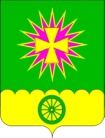 администрациЯ Нововеличковского сельского поселения Динского районаПОСТАНОВЛЕНИЕот  15.01.2019					                                                     № 05станица НововеличковскаяОб упорядочении адресного хозяйстваВ соответствии с разделом IV постановления Правительства Российской Федерации от 22.05.2015 № 492 «О составе сведений об адресах, размещаемых в государственном адресном реестре, порядке межведомственного информационного взаимодействия при ведении государственного адресного реестра, о внесении изменений и признании утратившими силу некоторых актов Правительства Российской Федерации», выполнена инвентаризация адресных объектов. Учитывая, что в результате инвентаризации выявлены адресные объекты не размещенные в ГАР, расположенные в Нововеличковском сельском поселении,   п о с т а н о в л я ю: 1.Считать адреса домов  (приложение 1) присвоенными.2. Ведущему специалисту отдела земельных и имущественных отношений администрации Нововеличковского сельского поселения                              О.П. Королевой:2.1. внести вышеуказанные адресные объекты в государственный адресный реестр;2.2. разместить на официальном сайте администрации Нововеличковского сельского поселения в сети Интернет.3. Контроль за выполнением настоящего постановления оставляю за собой. 	4. Настоящее постановление вступает в силу со дня его подписания.Глава администрации Нововеличковского сельского поселения 								         Г.М. Кова                                                                               ПРИЛОЖЕНИЕ к постановлению  администрации Нововеличковского сельского поселения Динского района                                                                                                                                                                                                от 15.01.2019 № _05Переченьприсвоенных адресов жилым домам, расположенным в Нововеличковском сельском поселении Динского районаВедущий специалист отдела земельныхи имущественных отношений													О.П.КоролеваОбъект адресацииНаименованиестраныНаименование субъекта РФНаименование муниципального районаНаименование сельского поселенияНаименование населенного пунктаНаименование элемента улично-дорожной сетиНомер домаДомРоссийская ФедерацияКраснодарский крайДинской муниципальныйрайонНововеличковскоесельское поселениестаницаНововеличковскаяулицаВыгонная21ГДомРоссийская ФедерацияКраснодарский крайДинской муниципальныйрайонНововеличковскоесельское поселениестаницаНововеличковскаяпроездВыгонный2ДомРоссийская ФедерацияКраснодарский крайДинской муниципальныйрайонНововеличковскоесельское поселениестаницаНововеличковскаяулицаПочтовая47ДомРоссийская ФедерацияКраснодарский крайДинской муниципальныйрайонНововеличковскоесельское поселениестаницаНововеличковскаяулицаЛермонтова2/2ДомРоссийская ФедерацияКраснодарский крайДинской муниципальныйрайонНововеличковскоесельское поселениестаницаНововеличковскаяулицаФурманова18АДомРоссийская ФедерацияКраснодарский крайДинской муниципальныйрайонНововеличковскоесельское поселениестаницаНововеличковскаяулицаКрупской33/2ДомРоссийская ФедерацияКраснодарский крайДинской муниципальныйрайонНововеличковскоесельское поселениестаницаНововеличковскаяулицаКрупской34АДомРоссийская ФедерацияКраснодарский крайДинской муниципальныйрайонНововеличковскоесельское поселениестаницаНововеличковскаяулицаКрупской38АДомРоссийская ФедерацияКраснодарский крайДинской муниципальныйрайонНововеличковскоесельское поселениестаницаНововеличковскаяулицаКрупской16/1ДомРоссийская ФедерацияКраснодарский крайДинской муниципальныйрайонНововеличковскоесельское поселениестаницаНововеличковскаяулицаКрупской1БДомРоссийская ФедерацияКраснодарский крайДинской муниципальныйрайонНововеличковскоесельское поселениестаницаНововеличковскаяулицаКоммунаров16БДомРоссийская ФедерацияКраснодарский крайДинской муниципальныйрайонНововеличковскоесельское поселениестаницаНововеличковскаяулицаКоммунаров6БДомРоссийская ФедерацияКраснодарский крайДинской муниципальныйрайонНововеличковскоесельское поселениестаницаНововеличковскаяулицаКоммунаров50ДомРоссийская ФедерацияКраснодарский крайДинской муниципальныйрайонНововеличковскоесельское поселениестаницаНововеличковскаяулицаКоммунаров2/7ДомРоссийская ФедерацияКраснодарский крайДинской муниципальныйрайонНововеличковскоесельское поселениестаницаНововеличковскаяулицаЛеваневского5ДомРоссийская ФедерацияКраснодарский крайДинской муниципальныйрайонНововеличковскоесельское поселениестаницаНововеличковскаяулицаПрямая5/1ДомРоссийская ФедерацияКраснодарский крайДинской муниципальныйрайонНововеличковскоесельское поселениестаницаНововеличковскаяулицаЗаречная5АДомРоссийская ФедерацияКраснодарский крайДинской муниципальныйрайонНововеличковскоесельское поселениестаницаНововеличковскаяулицаЗаречная8АДомРоссийская ФедерацияКраснодарский крайДинской муниципальныйрайонНововеличковскоесельское поселениестаницаНововеличковскаяулицаЧапаева4БДомРоссийская ФедерацияКраснодарский крайДинской муниципальныйрайонНововеличковскоесельское поселениестаницаНововеличковскаяулицаСтепная1/1БДомРоссийская ФедерацияКраснодарский крайДинской муниципальныйрайонНововеличковскоесельское поселениестаницаНововеличковскаяулицаСтепная1/3БДомРоссийская ФедерацияКраснодарский крайДинской муниципальныйрайонНововеличковскоесельское поселениестаницаНововеличковскаяулицаСтепная1/5АДомРоссийская ФедерацияКраснодарский крайДинской муниципальныйрайонНововеличковскоесельское поселениестаницаНововеличковскаяулицаСтепная3БДомРоссийская ФедерацияКраснодарский крайДинской муниципальныйрайонНововеличковскоесельское поселениестаницаНововеличковскаяулицаСтепная56ИДомРоссийская ФедерацияКраснодарский крайДинской муниципальныйрайонНововеличковскоесельское поселениестаницаНововеличковскаяулицаСтепная66ГДомРоссийская ФедерацияКраснодарский крайДинской муниципальныйрайонНововеличковскоесельское поселениестаницаНововеличковскаяулицаСвердлова45БДомРоссийская ФедерацияКраснодарский крайДинской муниципальныйрайонНововеличковскоесельское поселениестаницаНововеличковскаяулицаСвердлова41АДомРоссийская ФедерацияКраснодарский крайДинской муниципальныйрайонНововеличковскоесельское поселениестаницаНововеличковскаяулицаСвердлова14АДомРоссийская ФедерацияКраснодарский крайДинской муниципальныйрайонНововеличковскоесельское поселениестаницаНововеличковскаяулицаФрунзе78АДомРоссийская ФедерацияКраснодарский крайДинской муниципальныйрайонНововеличковскоесельское поселениестаницаНововеличковскаяулицаФрунзе74АДомРоссийская ФедерацияКраснодарский крайДинской муниципальныйрайонНововеличковскоесельское поселениестаницаНововеличковскаяулицаФрунзе36/1ДомРоссийская ФедерацияКраснодарский крайДинской муниципальныйрайонНововеличковскоесельское поселениестаницаНововеличковскаяулицаТолстого66АДомРоссийская ФедерацияКраснодарский крайДинской муниципальныйрайонНововеличковскоесельское поселениестаницаНововеличковскаяулицаТолстого56АДомРоссийская ФедерацияКраснодарский крайДинской муниципальныйрайонНововеличковскоесельское поселениестаницаНововеличковскаяулица Толстого46ДомРоссийская ФедерацияКраснодарский крайДинской муниципальныйрайонНововеличковскоесельское поселениестаницаНововеличковскаяулицаТолстого50АДомРоссийская ФедерацияКраснодарский крайДинской муниципальныйрайонНововеличковскоесельское поселениестаницаНововеличковскаяулицаТолстого18АДомРоссийская ФедерацияКраснодарский крайДинской муниципальныйрайонНововеличковскоесельское поселениестаницаНововеличковскаяулицаЭнгельса39БДомРоссийская ФедерацияКраснодарский крайДинской муниципальныйрайонНововеличковскоесельское поселениестаницаНововеличковскаяулицаЭнгельса37АДомРоссийская ФедерацияКраснодарский крайДинской муниципальныйрайонНововеличковскоесельское поселениестаницаНововеличковскаяулицаЭнгельса29АДомРоссийская ФедерацияКраснодарский крайДинской муниципальныйрайонНововеличковскоесельское поселениестаницаНововеличковскаяулицаЭнгельса10АДомРоссийская ФедерацияКраснодарский крайДинской муниципальныйрайонНововеличковскоесельское поселениестаницаНововеличковскаяулицаКазачья42АДомРоссийская ФедерацияКраснодарский крайДинской муниципальныйрайонНововеличковскоесельское поселениестаницаНововеличковскаяулицаВеселая19/2ДомРоссийская ФедерацияКраснодарский крайДинской муниципальныйрайонНововеличковскоесельское поселениестаницаНововеличковскаяулицаШевченко18БДомРоссийская ФедерацияКраснодарский крайДинской муниципальныйрайонНововеличковскоесельское поселениестаницаНововеличковскаяулицаСеверная6БДомРоссийская ФедерацияКраснодарский крайДинской муниципальныйрайонНововеличковскоесельское поселениестаницаНововеличковскаяулицаКороткая25ДомРоссийская ФедерацияКраснодарский крайДинской муниципальныйрайонНововеличковскоесельское поселениестаницаНововеличковскаяулицаКороткая1ДДомРоссийская ФедерацияКраснодарский крайДинской муниципальныйрайонНововеличковскоесельское поселениестаницаНововеличковскаяулицаПлеханова26АДомРоссийская ФедерацияКраснодарский крайДинской муниципальныйрайонНововеличковскоесельское поселениестаницаНововеличковскаяулицаБежко6/2ДомРоссийская ФедерацияКраснодарский крайДинской муниципальныйрайонНововеличковскоесельское поселениестаницаНововеличковскаяулицаБежко34ДомРоссийская ФедерацияКраснодарский крайДинской муниципальныйрайонНововеличковскоесельское поселениестаницаНововеличковскаяулицаШкольная5АДомРоссийская ФедерацияКраснодарский крайДинской муниципальныйрайонНововеличковскоесельское поселениестаницаНововеличковскаяулицаЛенина1/1ДомРоссийская ФедерацияКраснодарский крайДинской муниципальныйрайонНововеличковскоесельское поселениестаницаНововеличковскаяулицаЛенина8АДомРоссийская ФедерацияКраснодарский крайДинской муниципальныйрайонНововеличковскоесельское поселениестаницаНововеличковскаяулицаЛенина26ГДомРоссийская ФедерацияКраснодарский крайДинской муниципальныйрайонНововеличковскоесельское поселениестаницаНововеличковскаяулицаЛенина40/1ДомРоссийская ФедерацияКраснодарский крайДинской муниципальныйрайонНововеличковскоесельское поселениестаницаНововеличковскаяулицаЛенина44/1ДомРоссийская ФедерацияКраснодарский крайДинской муниципальныйрайонНововеличковскоесельское поселениестаницаНововеличковскаяулицаЛенина45БДомРоссийская ФедерацияКраснодарский крайДинской муниципальныйрайонНововеличковскоесельское поселениестаницаНововеличковскаяулицаТаманская1ВДомРоссийская ФедерацияКраснодарский крайДинской муниципальныйрайонНововеличковскоесельское поселениестаницаНововеличковскаяулицаЛуначарского56/3ДомРоссийская ФедерацияКраснодарский крайДинской муниципальныйрайонНововеличковскоесельское поселениестаницаНововеличковскаяулицаЛуначарского56/3АДомРоссийская ФедерацияКраснодарский крайДинской муниципальныйрайонНововеличковскоесельское поселениестаницаНововеличковскаяулицаЛуначарского31АДомРоссийская ФедерацияКраснодарский крайДинской муниципальныйрайонНововеличковскоесельское поселениестаницаНововеличковскаяулицаЛуначарского1ВДомРоссийская ФедерацияКраснодарский крайДинской муниципальныйрайонНововеличковскоесельское поселениестаницаНововеличковскаяулицаКраснодарская6АДомРоссийская ФедерацияКраснодарский крайДинской муниципальныйрайонНововеличковскоесельское поселениестаницаНововеличковскаяулицаКраснодарская6БДомРоссийская ФедерацияКраснодарский крайДинской муниципальныйрайонНововеличковскоесельское поселениестаницаНововеличковскаяулицаКраснодарская21АДомРоссийская ФедерацияКраснодарский крайДинской муниципальныйрайонНововеличковскоесельское поселениестаницаНововеличковскаяулицаКраснодарская35Б/1ДомРоссийская ФедерацияКраснодарский крайДинской муниципальныйрайонНововеличковскоесельское поселениестаницаНововеличковскаяулицаКолхозная30АДомРоссийская ФедерацияКраснодарский крайДинской муниципальныйрайонНововеличковскоесельское поселениестаницаНововеличковскаяулицаШаумяна10АДомРоссийская ФедерацияКраснодарский крайДинской муниципальныйрайонНововеличковскоесельское поселениестаницаНововеличковскаяулицаШаумяна70АДомРоссийская ФедерацияКраснодарский крайДинской муниципальныйрайонНововеличковскоесельское поселениестаницаНововеличковскаяулицаШаумяна71АДомРоссийская ФедерацияКраснодарский крайДинской муниципальныйрайонНововеличковскоесельское поселениестаницаНововеличковскаяулицаШаумяна72/1ДомРоссийская ФедерацияКраснодарский крайДинской муниципальныйрайонНововеличковскоесельское поселениестаницаНововеличковскаяулицаЮжная10БДомРоссийская ФедерацияКраснодарский крайДинской муниципальныйрайонНововеличковскоесельское поселениестаницаНововеличковскаяулицаНижняя23БДомРоссийская ФедерацияКраснодарский крайДинской муниципальныйрайонНововеличковскоесельское поселениестаницаНововеличковскаяулицаНижняя23АДомРоссийская ФедерацияКраснодарский крайДинской муниципальныйрайонНововеличковскоесельское поселениестаницаНововеличковскаяулицаНижняя24АДомРоссийская ФедерацияКраснодарский крайДинской муниципальныйрайонНововеличковскоесельское поселениестаницаНововеличковскаяулицаНижняя4БДомРоссийская ФедерацияКраснодарский крайДинской муниципальныйрайонНововеличковскоесельское поселениестаницаНововеличковскаяулицаРовная52АДомРоссийская ФедерацияКраснодарский крайДинской муниципальныйрайонНововеличковскоесельское поселениестаницаНововеличковскаяулицаШирокая15ДомРоссийская ФедерацияКраснодарский крайДинской муниципальныйрайонНововеличковскоесельское поселениестаницаНововеличковскаяулицаНабережная42АДомРоссийская ФедерацияКраснодарский крайДинской муниципальныйрайонНововеличковскоесельское поселениестаницаНововеличковскаяулицаНабережная30/9ДомРоссийская ФедерацияКраснодарский крайДинской муниципальныйрайонНововеличковскоесельское поселениестаницаНововеличковскаяулицаКрасная27АДомРоссийская ФедерацияКраснодарский крайДинской муниципальныйрайонНововеличковскоесельское поселениестаницаНововеличковскаяулицаКрасная34ДомРоссийская ФедерацияКраснодарский крайДинской муниципальныйрайонНововеличковскоесельское поселениестаницаНововеличковскаяулицаКрасная55ДДомРоссийская ФедерацияКраснодарский крайДинской муниципальныйрайонНововеличковскоесельское поселениестаницаНововеличковскаяулицаКрасная55АДомРоссийская ФедерацияКраснодарский крайДинской муниципальныйрайонНововеличковскоесельское поселениестаницаНововеличковскаяулицаКрасная57/1ДомРоссийская ФедерацияКраснодарский крайДинской муниципальныйрайонНововеличковскоесельское поселениестаницаНововеличковскаяулицаКрасная94АДомРоссийская ФедерацияКраснодарский крайДинской муниципальныйрайонНововеличковскоесельское поселениестаницаНововеличковскаяулицаКрасная128БДомРоссийская ФедерацияКраснодарский крайДинской муниципальныйрайонНововеличковскоесельское поселениестаницаНововеличковскаяулицаКрасная158/1ДомРоссийская ФедерацияКраснодарский крайДинской муниципальныйрайонНововеличковскоесельское поселениестаницаНововеличковскаяулицаКрасная174АДомРоссийская ФедерацияКраснодарский крайДинской муниципальныйрайонНововеличковскоесельское поселениестаницаНововеличковскаяулицаПролетарская2/6ДомРоссийская ФедерацияКраснодарский крайДинской муниципальныйрайонНововеличковскоесельское поселениестаницаНововеличковскаяулицаПролетарская2/7ДомРоссийская ФедерацияКраснодарский крайДинской муниципальныйрайонНововеличковскоесельское поселениестаницаНововеличковскаяулицаПролетарская1БДомРоссийская ФедерацияКраснодарский крайДинской муниципальныйрайонНововеличковскоесельское поселениестаницаНововеличковскаяулицаПролетарская32АДомРоссийская ФедерацияКраснодарский крайДинской муниципальныйрайонНововеличковскоесельское поселениестаницаНововеличковскаяулицаПролетарская18ДомРоссийская ФедерацияКраснодарский крайДинской муниципальныйрайонНововеличковскоесельское поселениестаницаНововеличковскаяулицаПролетарская85/1ДомРоссийская ФедерацияКраснодарский крайДинской муниципальныйрайонНововеличковскоесельское поселениестаницаНововеличковскаяулицаПролетарская95БДомРоссийская ФедерацияКраснодарский крайДинской муниципальныйрайонНововеличковскоесельское поселениестаницаНововеличковскаяулицаПролетарская101ГДомРоссийская ФедерацияКраснодарский крайДинской муниципальныйрайонНововеличковскоесельское поселениестаницаНововеличковскаяпереулокНижний4ДомРоссийская ФедерацияКраснодарский крайДинской муниципальныйрайонНововеличковскоесельское поселениестаницаНововеличковскаяулицаКрасноармейская1АДомРоссийская ФедерацияКраснодарский крайДинской муниципальныйрайонНововеличковскоесельское поселениестаницаНововеличковскаяулицаГородская30ДомРоссийская ФедерацияКраснодарский крайДинской муниципальныйрайонНововеличковскоесельское поселениестаницаНововеличковскаяулицаГородская4БДомРоссийская ФедерацияКраснодарский крайДинской муниципальныйрайонНововеличковскоесельское поселениестаницаНововеличковскаяулицаГородская8БДомРоссийская ФедерацияКраснодарский крайДинской муниципальныйрайонНововеличковскоесельское поселениепоселокДальнийулицаСадовая32ДомРоссийская ФедерацияКраснодарский крайДинской муниципальныйрайонНововеличковскоесельское поселениепоселокНайдорфулицаСадовая23ДомРоссийская ФедерацияКраснодарский крайДинской муниципальныйрайонНововеличковскоесельское поселениепоселокНайдорфпереулокЦветочный4ДомРоссийская ФедерацияКраснодарский крайДинской муниципальныйрайонНововеличковскоесельское поселениепоселокНайдорфулицаКрасная2/2 ДомРоссийская ФедерацияКраснодарский крайДинской муниципальныйрайонНововеличковскоесельское поселениепоселокНайдорфулицаМира7ДомРоссийская ФедерацияКраснодарский крайДинской муниципальныйрайонНововеличковскоесельское поселениестаницаВоронцовскаяулицаПушкина6АДомРоссийская ФедерацияКраснодарский крайДинской муниципальныйрайонНововеличковскоесельское поселениестаницаВоронцовскаяулицаКрупской34БДомРоссийская ФедерацияКраснодарский крайДинской муниципальныйрайонНововеличковскоесельское поселениестаницаВоронцовскаяулицаКрасная22БДомРоссийская ФедерацияКраснодарский крайДинской муниципальныйрайонНововеличковскоесельское поселениестаницаВоронцовскаяулицаЛенина14/1ДомРоссийская ФедерацияКраснодарский крайДинской муниципальныйрайонНововеличковскоесельское поселениестаницаВоронцовскаяулицаРовная34Б